Publicado en Madrid el 27/02/2020 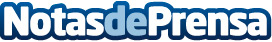 Cuponeto anuncia códigos de descuento para El Corte Inglés, Casa del Libro y otros ecommercesCuponeto pone a disposición de sus clientes los últimos cupones de descuento en las principales tiendas online: rebajas de hasta el 50% en El Corte Inglés, del 10% en Casa del Libro y del 5% en Fnac, entre otras promociones por tiempo limitadoDatos de contacto:cuponetocuponeto.comNota de prensa publicada en: https://www.notasdeprensa.es/cuponeto-anuncia-codigos-de-descuento-para-el Categorias: Marketing E-Commerce Consumo http://www.notasdeprensa.es